Bursa Hungarica Felsőoktatási Önkormányzati Ösztöndíjpályázat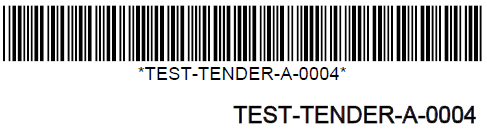 2024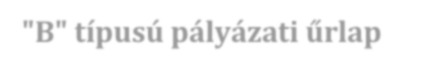 2024/2025., 2025/2026. és 2026/2027. tanévre vonatkozóanKérjük, hogy a kinyomtatott pályázati űrlapot a szükséges mellékletekkel a lakóhely szerinti települési önkormányzatnál 2023. november 3. napjáig szíveskedjen benyújtani egy eredeti, aláírt példányban.Alapadatok: Önkormányzat neve: Vezetéknév: Keresztnév:Oktatási azonosító: Adóazonosító jel: Születési hely: Születési idő:Anyja születési neve: Neme:	férfi/ nő Lakóhely:E-mail cím: Telefonszám:Szociális adatok – központi:A pályázóval egy háztartásban élők egy főre eső havi nettó jövedelme:	FtTovábbi jellemző adatok a pályázó szociális rászorultságának igazolására: A pályázó házas:	igen  /  nemA pályázó gyermeket nevel:	igen  /  nemGyermekeinek száma:	főA pályázó önfenntartó:	igen  /  nem A pályázó eltartott:	igen  /  nemA pályázóval egy háztartásban élő eltartottak száma:	főA pályázó szülei elváltak:	igen  /  nem A pályázó szülei különváltak:	igen  /  nemA pályázó szülője gyermekét/gyermekeit egyedül neveli:	igen / nem A pályázó árva:	igen  /  nemA pályázó félárva:	igen  /  nem A pályázó gyámolt:	igen  /  nemA pályázó gyermekvédelmi szakellátásban részesülő:  igen / nemA pályázó gyermekvédelmi szakellátásának minősége: (ideiglenesen elhelyezett, nevelésbe vett utógondozói ellátott)A pályázó fogyatékossággal élő:	igen  /  nem A fogyatékosság megnevezése, mértéke:  A pályázóval egy háztartásban élők körében tartósan beteg vagy rokkant:	van  /  nincs A pályázó hátrányos helyzetű (HH):	igen / nemA pályázó halmozottan hátrányos helyzetű (HHH):	igen  / nem A pályázó sajátos nevelési igényű (SNI):	igen / nemA pályázó beilleszkedési, tanulási, magatartási nehézséggel küzdő (BTMN):	igen  /  nem A pályázóval egy háztartásban élők körében munkanélküli:  van   /    nincsHa igen, akkor a munkanélküliek száma:	főA pályázó fejlesztendő járásban lévő településen rendelkezik állandó lakóhellyel:	igen /  nem A pályázó által a szociális rászorultság igazolására fontosnak tartott körülmények: Szociális adatok – kiegészítő…A kitöltött pályázati űrlap csak a pályázati felhívásban közzétett kötelező mellékletek együttes benyújtásával érvényes. Jelen űrlaphoz csatolt mellékletek száma: …….. db.NyilatkozatokBüntetőjogi felelősségem tudatában kijelentem, hogy az EPER-Bursa rendszerben rögzített, a pályázati űrlapon és mellékleteiben az általam feltüntetett adatok a valóságnak megfelelnek. Tudomásul veszem, hogy amennyiben a pályázati űrlapon és mellékleteiben nem a valóságnak megfelelő adatokat tüntetek fel, úgy a Bursa Hungarica Ösztöndíjrendszerből pályázatom kizárható, a megítélt támogatás visszavonható.Büntetőjogi  felelősségem  tudatában  kijelentem,  hogy  a  pályázati  űrlap  benyújtásakor  felsőoktatási intézménybe még nem nyertem felvételt.Tudomásul   veszem,   hogy   a   Nemzeti   Kulturális   Támogatáskezelő   (a   továbbiakban:   NKTK),   az önkormányzatok és a felsőoktatási intézmény a pályázati dokumentációban foglalt személyes adataimat azösztöndíjpályázat lebonyolítása és a támogatásra való jogosultság ellenőrzése céljából az ösztöndíj támogatás ideje alatt kezelheti a természetes személyeknek a személyes adatok kezelése tekintetében történő védelméről és az ilyen adatok szabad áramlásáról, valamint a 95/46/EK irányelv hatályon kívül helyezéséről szóló az Európai Parlament és a Tanács (EU) 2016/679 rendelete (GDPR) 6. cikk (1) bekezdésének e) pontjában, valamint a 9. cikk (2) bekezdésének b) pontjában foglaltak szerint. Nyilatkozom továbbá, hogy az NKTK Adatkezelési tájékoztatójában1 foglalt rendelkezéseket megismertem, azokat elfogadom.Büntetőjogi felelősségem tudatában kijelentem, hogy a 2024. évi „B” típusú pályázati kiírást megismertem, megértettem és az abban foglaltakat magamra nézve kötelezőnek ismerem el.Kelt.:………………………………………………………………………………….. pályázó aláírása…………………………………..aláíró neve nyomtatott nagybetűvelAlulírott, mint a 18. életévét még be nem töltött pályázó törvényes képviselője a fenti nyilatkozatban foglaltakhoz hozzájárulok, az adatkezelés feltételeit megismertem és tudomásul vettem.Kelt.:………………………………………………………………………………….. törvényes képviselő aláírása2…………………………………aláíró neve nyomtatott nagybetűvel1 Az Adatvédelmi szabályzat megtalálható az NKTK honlapján az alábbi elérhetőségen: Adatkezelesi-tajekoztato-Palyazatokhoz-es-tamogatasokhoz-kapcsolodo-adatkezelesrol_2023_NKTK.pdf          (gov.hu)2 A törvényes képviselő aláírása abban az esetben szükséges, ha a pályázó még nem töltötte be 18. életévét. A törvényes képviselő nyilatkozata önmagában nem elégséges, nem pótolja a 18. életévét be nem töltött pályázó aláírását.